Cell Organelles			Name _____________________________________Bozeman Science Video- http://www.bozemanscience.com/043-cellular-organellesThe Inner Life of a Cell link http://www.youtube.com/watch?v=wJyUtbn0O5Y The ______________________ is the control center of the cell. It tells other parts of the cell what to do.Working outward from the nucleus we have the ______________________ and _______________ endoplasmic reticulum.The rough ER is rough because it has __________________________ on it; and these are the site of _________________________ __________________________.The smooth ER is really responsible for making _______________________, and breaking down toxins.Proteins will be trapped in transport vesicles and brought to the __________________ complex.  From there they can go to ______________________ parts of the cell or _____________________ the cell.The _________________________ is important in breaking down material when it is not used.The __________________________ is important in storage; particularly for plants.The two organelles that deal with ENERGY are the _________________________ and the _____________________________.  (2:36)When you hear him talking about organelles, he is talking about ______________________ cells.  All eukaryotic cells have __________________________, its how they make ATP.Producers (plant cells) are going to have _____________________________, and that’s so they can make sugar; which is then used by the mitochondria. Ribosomes are made up of two parts;  ___________________ and ribosomal RNA and are synthesized (made) in the ___________________________. mRNA (messenger RNA) is made into a protein at the ribosome and this can take place in the _________________________ (free ribosomes) or at the rough ER. The __________________________ _________________________ is a membrane that folds upon itself that is located near or around the nucleus.  It has ______________________ attached to part of it. The function of the Endoplasmic Reticulum is to give us a lattice, so it can ______________________ things.The __________________________ apparatus or complex takes things that are produced in the ER and ships them to different parts of cell.  This would be the UPS of the factory.The ______________________ is the organelle that has a lot of digestive enzymes to break down materials such as viruses.  The lysosome can also get rid of ____________________________ that’s not working or ____________ cells  Because of this, the lysosome is sometimes referred to as the “_________________ sac”.  They are really important in breaking down material that is not needed anymore. (6:49)  The folding inside the mitochondria is called the ___________________ and its purpose is to increase surface area to make more ATP.  The ______________________ in the cell is going to be mostly for storage.  Every plant cell is going to a central or (large) ____________________ where they put water, some toxins, and pigments. And last is the __________________________, if we see a lot of these, that means we are doing photosynthesis.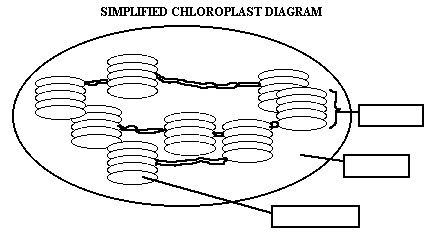 Thylakiod- membrane where photosynthesis takes place, contains green pigment chlorophyll.Grana-stacks of thylakoidsStroma- liquid filling in the chloroplast